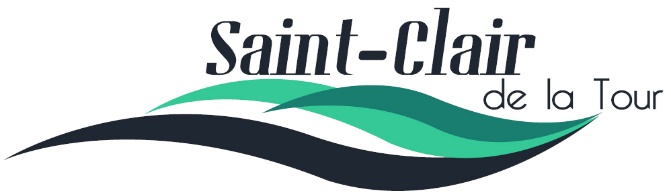 DEMANDE D’AFFICHAGE DE BANDEROLE(S)Nom de l’association : 	Je soussigné(e) : 	Téléphone : 	Mail : 	Demande l’autorisation d’apposer une/des banderole(s) pour annoncer : Nom de la manifestation : 	Date de la manifestation : 	Panneau(x) :	        Dickson                   Salle polyvalente               Rond-point de BièzeDu :		 au 	Je m’engage à retirer la/les banderole(s) dès la manifestation terminée.Fait à Saint Clair de , le 	Signature du demandeur :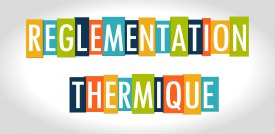 Les associations peuvent utiliser les supports métalliques pour afficher des banderoles afin d’annoncer les manifestations.La première étape est d’adresser votre demande écrite en mairie. Après accord sur les dates (15 jours d’affichage avant la date de la manifestation) vous recevez une réponse et à partir de cette réponse vous pouvez mettre en place vos banderoles. Vous devrez ensuite les retirer une fois la manifestation passée.Les dimensions des banderoles doivent être 0.75 m x 3.5 m de longueur afin de pouvoir en accrocher au maximum trois en même temps.PARTIE RÉSERVÉE À LA MAIRIERéponse : 	  Favorable       DéfavorablePanneau(x) :	  Dickson          Salle polyvalente        Rond-point de BièzeDu :		  au  		